Fotocredits Museumnacht 2022GM 1 t/m GM 10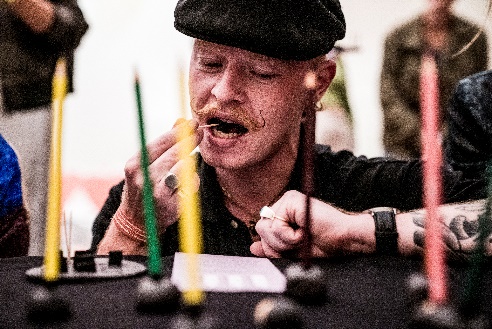 ©Siese VeenstraGM 11 t/m GM 13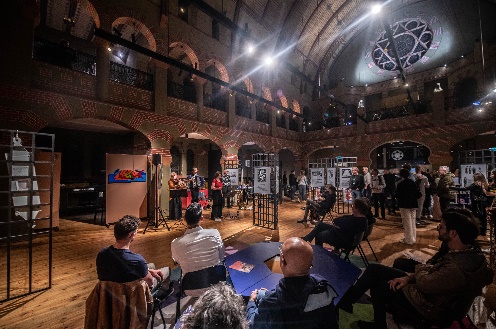 ©Niels KnelisGM 14 t/m GM 17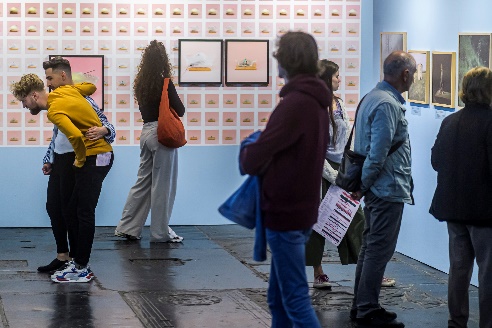 ©Duncan Wijting